Curriculum vitae                                       NAME                                                   :                     PRINCE KYEREMATENG YEBOAHDATE OF BIRTH			   :		7TH FEBRUARY, 1980 pARITAL STATUS			   :		SINGLE GENDER				   :		MALE RELIGION 				   :		CHRISTIAN LANGUAGES SPOKEN		    :		ENGLISH, FRENCH AND TWI HOBBIES 				    :		FOOTBALL, SINGING, OUTING, SWIMMING EDUCATIONAL QUALIFICATIONYEAR ACQUIRED 		INSTITUTION 		             CERTIFICATE 2009 – 2010 		   Institute of Advanced college Education         Diploma in Journalism Specific courses offered Broadcast journalism Public relations Media law & ethics Newspaper reporting Advertising Sub-Editing 2006-2010                    University of Cape Coast                               Bachelor of Arts (Education)2002 – 2003 	    	  Flame of Fire School of Theology – Kumasi       	Diploma in Theology 1999 – 2000 	 	Ghana Red Cross Society – Kumasi 			Standard Certificated 1998 – 2000		T.I Ahmadiyya Secondary School – Kumasi 		SSSCE  Specific courses Government French Literature in English WORKING EXPERIENCEYEAR 		INSTITUTION 					POSITION 2011 – 2012 		W B H O Ghana Limited 				  Safety Officer 			(Aglogold  Ashanti, Tarkwa)		2009 			Ghana Broadcasting corporation 			  Presenter / Producer 			 Radio BAR 93.52005 – 2007		Consar Liberia Limited 				Safety Officer 2004 – 2006 		Great Kids International School			Teacher  (Cote d’ivoire) 2001 – 2002 		Brengo Presby Primary – Mampong Ashanti 	 Teacher Job Seeker First Name / CV No: 1822992Click to send CV No & get contact details of candidate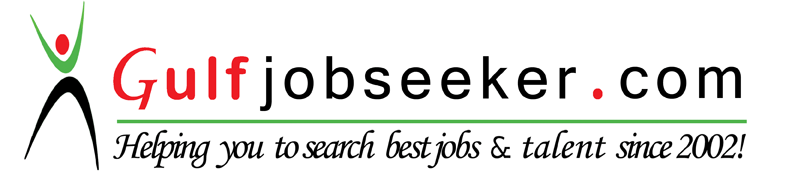 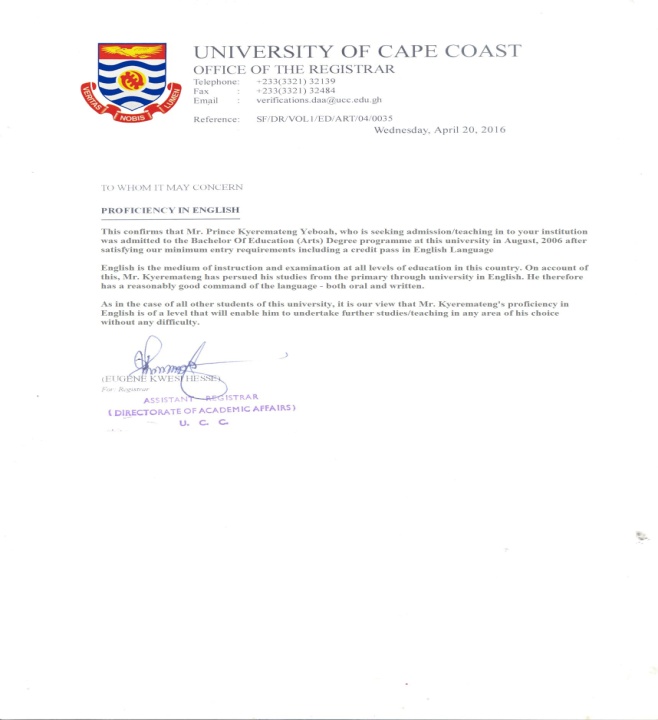 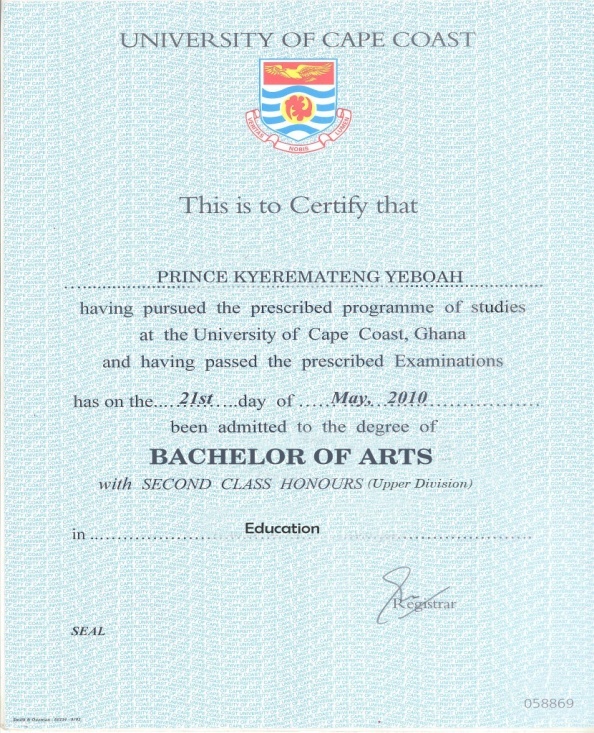 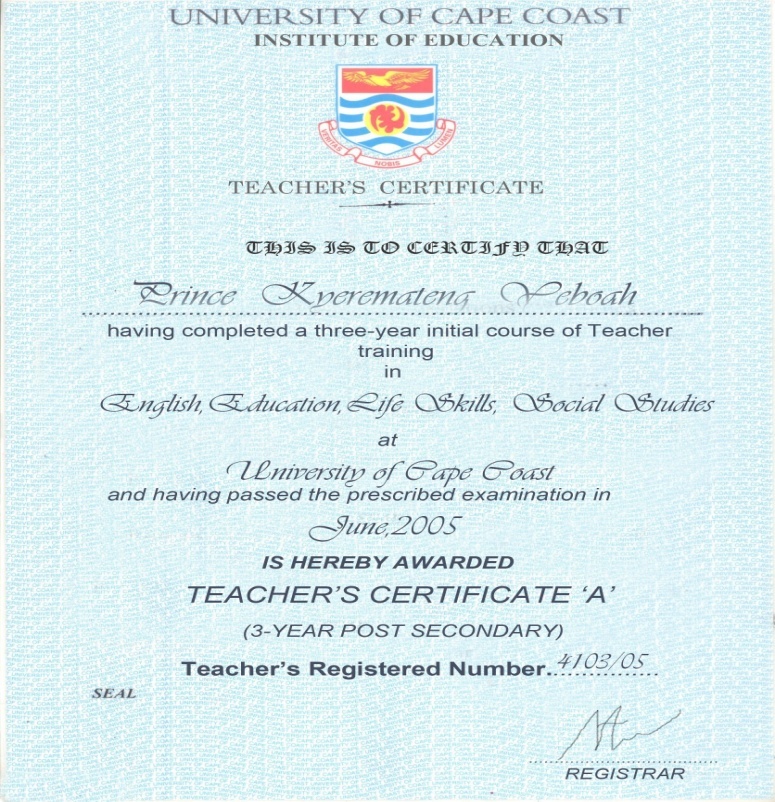 